AESTHETIC PATIENT INFORMATIONName:  ________________________________________________________________ Date of Birth: ____/____/____                            (FIRST)			(MI)		               (LAST)Address: _________________________________________________________________________________________	    (STREET)					               (CITY)			                           (STATE)		(ZIP)Home Phone: (____) ____________ Work Phone: (____) ____________ ext: _____ Cell Phone: (____) ___________May we leave a voicemail?   □ Yes   □ No                              Preferred Message Phone:   □ Home        □ Work       □ CellProvide your email address for appt reminder/upcoming events/promotional info: 	Marital Status:   □ Single    □ Married    □ Divorced   □ Widow                                             Gender:  □ Male   □ Female Emergency Contact: 	Relationship to the patient:  □ Spouse     □ Parent     □ Other ________________________________________  Phone: (____) 	How did you hear about us?  □ Family/Friend   □ Physician   □ Insurance   □ Our Website   □ Demand Force   □ Radio  □ Internet/Search Engine   □ Magazine _______________________   □ Other 	MEDICAL HISTORY  (please circle all that apply)SURGICAL HISTORY  (please circle all that apply)SKIN HISTORY  (please circle all that apply)Do you wear Sunscreen? □ Yes  □ No; If yes, what SPF level:  _____   Do you tan in a tanning salon?   □ Yes   □  NoDo you sunburn easy?  □ Yes  □ No        Do you have a family history of Melanoma?  □ Yes  □ No 	Do you have acne breakouts?  □ Yes  □ No, please describe 	Are you using or have you ever used any acne products/Retinoids/medications?   □ Yes   □  NoIf yes, what product and date of last treatment? 	Have you ever had a chemical peel, laser, microdermabrasion or any skin resurfacing treatments?   □ Yes   □  NoIf yes, what was performed and date of last treatment? 	Do you have regular collagen, Botox or other dermal filler injections?  □ Yes  □ No If yes, what was performed and date of last treatment? 	Continued on Back Do you have any specific skin care problems? 	Do you develop cold sores/fever blisters?  □ Yes  □ No, last breakout 	Do you currently use or receive depilatories or waxing?  □ Yes  □ No, what type 	   	Are you currently pregnant or lactating, or trying to become pregnant?  □ Yes  □ NoDo you wear contact lenses?   □ Yes   □  No  Do you have Permanent makeup?  □ Yes  □ NoEthnic Skin Type:  □ Caucasian    □ African American    □ Hispanic   □ Asian    □ Eastern Indian    □ American IndianDo you consider your skin to be:   □ Sensitive    □ Resilient    □ Unsure    □ Oily    □ Dry    □ Combination   □ HydratedNatural eye color? ___________________________________  Natural hair color? 	What is your skin care regimen?	What are your skin care goals?	Alcohol Use:  □  less than 1 drink per day    □ 1-2 drinks per day    □ 3 or more drinks per day     □  NONECaffeine Use:  □ Several times a day   □ Once a day    □  A few times a week   □ A few times a month    □ NEVERIllicit / illegal Drug Use:  □ IV Drug use  □  Drug use Cigarette Smoking:  □  Current every day smoker   □ Current some day smoker   □ Former smoker    □ Never smokerHow often do you exercise?  □ Several times daily   □ Once daily   □ few times a week  □ few times a month   □ NeverOccupation/Workplace ____________________________________________________________________________HIPAA Notice of Privacy Practices: As required by law, I have been given the opportunity to read the notice describing information about privacy practices followed by Keller Skin Care.I certify the above information is correct to the best of my knowledge. Signature of Patient/Legal Guardian: _____________________________________________ Date: ____/____/____6051 N Eagle RdBoise, ID 83713208-939-6227AnxietyArthritisAsthmaAtrial FibrillationBenign Prostatic HypertrophyBone Marrow TransplantationBreast CancerColon CancerCOPDCoronary Artery Disease Depression Diabetes End Stage Renal Disease GERD (Reflux Disease) Hearing Loss Hepatitis Hypertension (High Blood Pressure) HIV/AIDS Hypercholesterolemia Hyperthyroidism (High) Hypothyroidism (Low) Leukemia Lung Cancer Lymphoma Prostate Cancer Radiation Treatment Seizures Stroke NONE / Other Appendix RemovalBladder RemovedMastectomy  (Right, Left, Bilateral)Lumpectomy (Right, Left, Bilateral)Breast BiopsyBreast ReductionBreast ImplantsColectomy: Colon Cancer ResectionColectomy: DiverticulitisColectomy: IBDGallbladder RemovedHeart: Coronary Artery Bypass Heart: PTCA (Angioplasty/Stent)Heart: Mechanical Valve ReplacementHeart: Biological Valve ReplacementHeart: Heart TransplantJoint Replacement, Knee (Right, Left, Bilateral)Joint Replacement, Hip (Right, Left, Bilateral)Kidney BiopsyKidney Removed (Right, Left)Kidney Stone RemovedKidney TransplantOvaries RemovedOvaries: EndometriosisOvaries Removed: CystOvaries Removed: Ovarian Cancer Prostate Removal: Prostate Cancer Prostate Biopsy Prostate: TURP Skin Biopsy Skin: Basal Cell Cancer Surgery Skin: Squamous Cell Cancer Surgery Skin: Melanoma Surgery Spleen Removed Testicles Removed Hysterectomy: Fibroids Hysterectomy: Uterine Cancer Hysterectomy NONE / Other AcneActinic KeratosisDry SkinEczemaPoison IvyPrecancerous MolesAsthmaFlaking or Itchy ScalpPsoriasisBasal Cell Skin CancerHay Fever/AllergiesSquamous Cell Skin CancerBlistering SunburnsMelanomaNONE / Other Please check any other concerns you may be interested in listed below:□ Skin care advice□ Skin care products□ Chemical Peel□ Facial redness□ Brown spots/age spots/freckles/blotchy□ Length/fullness/darkness of eyelashes□ Facial contouring□ Facial Injectables/fillers□ Facial fine lines/wrinkles□ Thin lips□ Nose shape/size□ Drooping eyelids□ Body Contouring□ Neck wrinkles□ Unwanted hair□ Facial veins□ Facial fullness/drooping□ Drooping browsMEDICATIONS & SUPPLEMENTSMEDICATION ALLERGIES, ALLERGIES or SENSITIVITIESSOCIAL HISTORY  (please circle all that apply)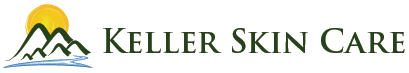 